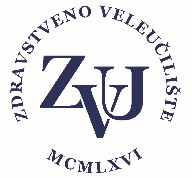 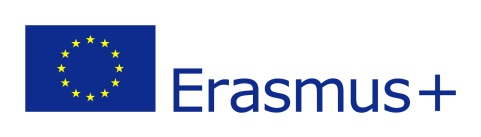 STATEMENT OF HOST INSTITUTIONErasmus+ ProgrammeAcademic year 20__/20__StudentThe undersigned representative of the Host Institution hereby confirms that the above mentioned student/ staff member has realized Erasmus mobility period at host institution:Confirmation of ArrivalConfirmation of DepartureLearning activitiesHost Institution dataContact person may be professor, mentor, institutional, ECTS or Erasmus coordinatorName:Surname:Home Institution:Erasmus ID code(eg. B BRUXEL01):ZDRAVSTVENO VELEUČILIŠTE/UNIVERSITY OF APPLIED HEALTH SCIENCESHR ZAGREB04Date of Arrival:Name, Surname, Position of the host institution RepresentativeSignature:Date:Name, Surname, Position of the host institution RepresentativeSignature:Date:Stamp of Host InstitutionDate of Departure:Name, Surname, Position of the host institution RepresentativeSignature:Date:Name, Surname, Position of the host institution RepresentativeSignature:Date:Stamp of Host InstitutionVirtual learningFace-to-face learning:from                     to from                     toHost Institution:Erasmus ID code, if applicable(e.g., BE Bruxelles01):Address, City, Country: Host faculty, Department, UnitContact person*Name, Surname, Title, PositionE-mail address